广东省环境监测中心2019年9月计划购买物资需求公告之十一、采购项目名称： 省中心2019年9月计划购买物资需求之十二、采购品目名称：见附表三、本公告期限自：2019年9月11日至2019年9月18日止四、公告地址：广东省生态环境厅（http://gdee.gd.gov.cn/）五、交货期：需要时请按采购人通知的时间、地点交货。六、交货地点：广东省环境监测中心七、供货商资质要求：1、供货方必须具备中华人民共和国境内注册并取得营业执照的独立法人；2、供货方营业执照上有本项目物品经营。八、请具备资质的供应商将资质电子版、盖章确认的物资报价单扫描件及电子版在公告期内发送至联系人邮箱：gdemccg@163.com。九、注意事项供应商需提供营业执照、税务登记证以及组织机构代码证电子版；供应商需填写耗材报价单，对可供应的物资列出明细报价、供货期限以及提供联系方式，如报价单内未尽事宜可另附说明，报价单需盖章确认。十、联系事项采购单位：广东省环境监测中心 地址：广东省广州市海珠区新港东路磨碟沙大街28号联系人：梁小姐   王小姐联系电话：13602484856   28368591 邮箱：gdemccg@163.com投诉电话：28368508附表1： 2019年9月计划购买物资（之十）附表2： 2019年9月计划购买物资报价单（之十）发布人：综合业务管理科2019年9月11日附表1： 2019年9月计划购买物资清单（之十）包一：附图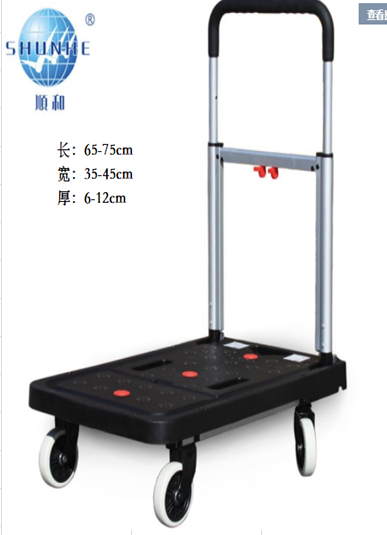 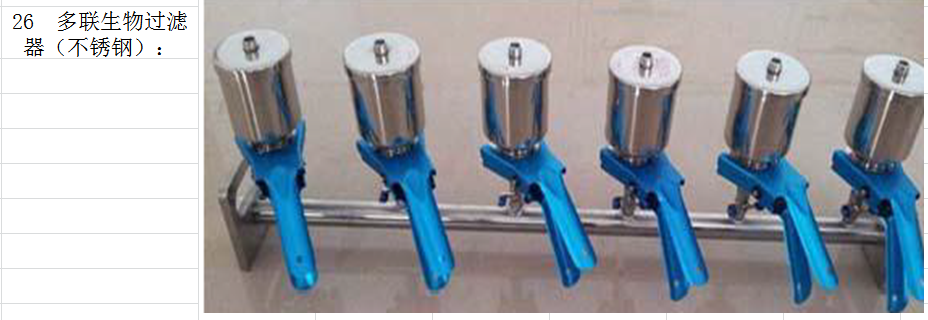 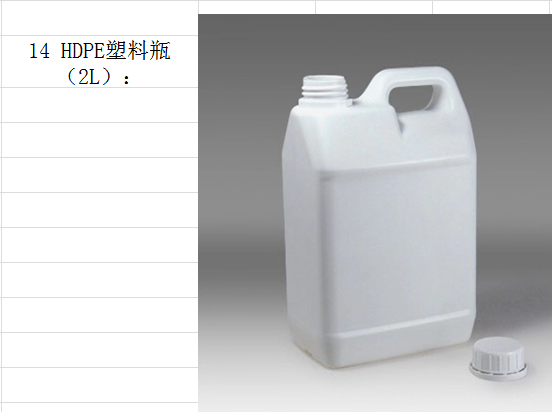 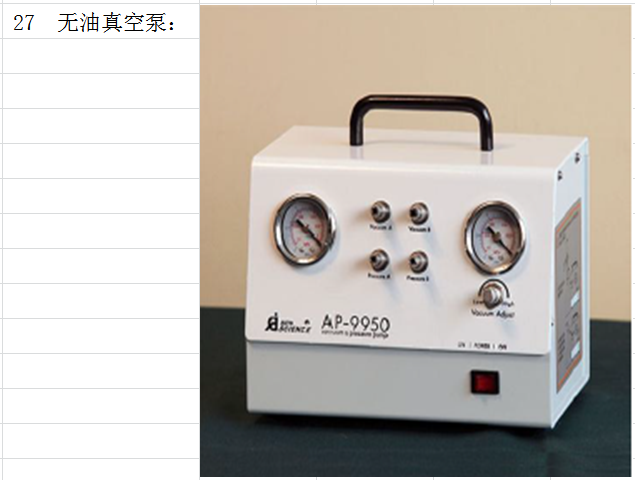 药箱清单：序号项目名称规格型号数量1亚银PET标签60mm*40mm*1000张冠码30卷2标签机专用碳带70mmx300m，加强树脂基汉步5个3标签机专用碳带110mmx300m，加强树脂基汉步5个4折叠拉货车折叠，68*41*8cm，载重150kg顺和FW-99F，附图片3辆5深层采水器采水量15L，垂直式天津市科瑞欧海洋科技有限公司,QCC152个65号电池南孚，24粒/盒南孚5盒72号电池南孚，24粒/盒南孚5盒8科麦斯家用手工具套装至尊版科麦斯，至尊版1套9PH4.01(25℃）标准缓冲溶液Thermo Fisher 475mL，货号：910104Thermo Fisher1瓶10PH7.00(25℃）标准缓冲溶液Thermo Fisher 475mL，货号：910107Thermo Fisher2瓶11PH10.01(25℃）标准缓冲溶液Thermo Fisher 475mL，货号：910110Thermo Fisher2瓶12HDPE塑料瓶500mL，窄口500个13HDPE塑料瓶250mL，窄口800个14HDPE塑料瓶2L　附图片500个15药箱药品附清单1件16鲁哥氏染色液Lugol's碘液，5%4瓶17网口流量计HYDRO-BIOS，438 115，垂直拖网用4个18标签贴纸2.8×1.9cm，40枚/张，200张/包3包19标签贴纸6.3×3.7cm，9枚/张，200张/包3包20烧杯50ml4个21烧杯100ml4个22烧杯200ml4个23烧杯 500ml4个24烧杯1000ml4个25多联生物过滤器（不锈钢）带300ml 漏斗的过滤器，配有一个漏斗盖， 奥特赛恩斯SSM-6，附图片 1套26无油真空泵奥特赛恩斯，AP-9950，附图片1套27无水乙醇分析纯40瓶2875%酒精分析纯40瓶项目名称规格数量14 药箱清单：氟哌酸胶囊，保济丸，扑尔敏，息斯敏，胃舒平，奥美拉唑， 三九感冒冲剂，感康，银翘片，罗红霉素，阿莫西林，去痛片，三九皮炎软膏，皮康王软膏，马应龙软膏，风湿膏类，创可贴（小号），创可贴（大号），凡士林软膏，典伏，双氧水，生理盐水，消毒棉签，万花油，活洛油，云南白药，消毒纱布，绷带，95%和75%酒精，咳特灵片，甘草片，甘草口服液，百炎净片，甲硝䂳片、黄连素、达喜咀嚼片各一盒附表2：附表2：附表2：附表2：附表2：附表2：附表2：附表2：附表2：附表2：附表2：2019年9月计划购买物资报价单（之十）日期：2019年9月计划购买物资报价单（之十）日期：2019年9月计划购买物资报价单（之十）日期：2019年9月计划购买物资报价单（之十）日期：2019年9月计划购买物资报价单（之十）日期：2019年9月计划购买物资报价单（之十）日期：2019年9月计划购买物资报价单（之十）日期：2019年9月计划购买物资报价单（之十）日期：2019年9月计划购买物资报价单（之十）日期：2019年9月计划购买物资报价单（之十）日期：2019年9月计划购买物资报价单（之十）日期：报价单位：地址：联系人：电话：手机：手机：手机：传真：邮箱：编号品名型号规格产地单位数量单价(元)（含税）总价(元)货期有无合格证备注包一包一……合计**元包二包二……**元